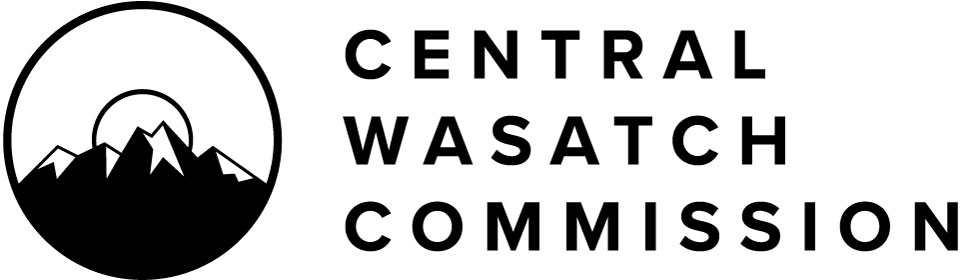 Central Wasatch Commission        Special Meeting of the Stakeholders Council Called by Chair Thursday, July 29, 20214:00 p.m. – 6:00 p.m.Notice is hereby given that the Central Wasatch Commission Stakeholders Council will hold a meeting at approximately 4:00 P.M., or soon thereafter, on Thursday, July 29, 2021. In view of the current Covid-19 pandemic, this work session will occur electronically, without a physical anchor location, as authorized by UTAH CODE ANN. 52-4-207(4). The public may register for the meeting through the following link. Once registered, meeting attendees will receive an email with a personal meeting access link. https://us06web.zoom.us/meeting/register/tZYsd-GgrD0jGtUAVzPpdg1k7hlYFFQsJ-v2Civility and decorum should be applied in all discussions and debate. Difficult questions, tough challenges to a point of view, and criticism of ideas and information are legitimate elements of a free democracy in action. Public officials and the public are encouraged to refrain from making belligerent, personal, impertinent, slanderous, threatening, abusive, or disparaging comments.4:00 P.M.	Opening: This is a special meeting called at the discretion of the Chair William McCarvill will conduct the meeting as the Chair of the Stakeholders Council.William McCarvill will read the Determination Letter referencing electronic meeting as per legislative requirements. William McCarvill will read the approach to the August 29th Special meeting of the Stakeholders Council.4:05 P.M.	Break-Out LCC DEIS Discussion GroupsStakeholders will break-out into groups to discuss their improvements to the two DEIS transportation modes.4:45 P.M.	Break-Out Discussions End & Stakeholders Take a 15 Minute Break to Compile Breakout Session Combined Summary5:00 P.M.	Stakeholders Return from Break to Review Break-Out SummariesBreakout sessions summaries presented by discussion group leaders.Drawing from the summaries of each discussion group, desired features for each mode will be identified and reviewed.Stakeholders will receive a form where they will be asked to rank the top desired features for each mode.This form serves as a digital version of a “dot preferences” exercise.5:30 P.M.	Summary of Visual Dot ExerciseCWC Staff and Stakeholders Council leadership will provide a summary of the digital dot voting exercise to the Stakeholders.6:00 P.M.	Adjourn MeetingWilliam McCarvill will adjourn the meeting as the Chair of the Stakeholders Council.William McCarvill, Chair, and Barbara Cameron Co-chair will compose a summary memo detailing the improvements identified during the Stakeholder ranking exercise, which will be sent to the CWC Board ahead of the August 2nd Board meeting.______________________________________________________________________CERTIFICATE OF POSTING:At or before 4:00 p.m. on July 28, 2021, the undersigned hereby certifies that the above notice and agenda was:Posted on the Utah Public Notice Website created under UTAH CODE ANN. 63F-1-70; andProvided to the Salt Lake Tribune and/or Deseret News and to a local media correspondent. This meeting is being conducted only electronically without a physical location as authorized (see Letter of Determination of the Chair of the Stakeholders Council of the Central Wasatch Commission following). The audio recording and transcript of the meeting will be posted for public review. Members of the Commission will/may participate electronically. Meetings may be closed for reasons allowed by statute.Final action may be taken in relation to any topic listed on the agenda, including but not limited to adoption, rejection, amendment, addition of conditions and variations of options discussed. In compliance with the Americans with Disabilities Act, individuals needing special accommodations or assistance during this meeting shall notify the CWC’s administrator at (801)230-2506 at least 24 hours prior to the meeting. TDD number is (801)270-2425 or call Relay Utah at #711. Kaye Mickelson: Central Wasatch Commission Administrator Determination of the Chair of the Stakeholders Council of the Central Wasatch Commission Concerning an Electronic Meeting Anchor LocationPURSUANT TO Utah Code Ann. 52-4-207(4), I, as the Chair of the Stakeholders Council of the Central Wasatch Commission (“CWC”), hereby determine that conducting Stakeholders Council meetings at any time during the next 30 days at an anchor location presents a substantial risk to the health and safety of those who may be present at the anchor location. Although the overall incidence of COVID-19 cases has diminished somewhat over the past several months, the pandemic remains and the recent rise of more infectious variants of the virus merits continued vigilance to avoid another surge in cases which could again threaten to overwhelm Utah’s healthcare system.DATED July 29, 2021 William McCarvill: William McCarvill: Central Wasatch Commission Stakeholders Council Chair 